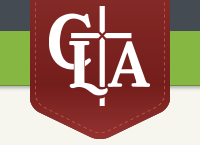 Christian Life AcademyNovember 2019 Lunch Order FormName:______________________________ Grade:_________Lunch includes the daily entrée, drink & fruit or a dessert. Please circle on the above calendar the days you would like your child to have lunch.  Total number of days selected: _________ x $4.00 = Total cost $_________ Beverage is included with meal. Order separately here ONLY if you are not also purchasing food.			     Juice / Water - Number of days selected: _________ x $0.50 = Total cost $__________Milk - Number of days selected: _________ x $0.75 = Total cost $__________*PLEASE RETURN THIS FORM TO THE SCHOOL BY THURSDAY, OCTOBER 31st*		Make Checks Payable to “Alleycat Catering”. If Not Ordering In Advance, Meals May Be Purchased On The Day For $4.50PLEASE NOTE: Food is purchased in advance. If your child is absent from school for any reason on a day when food has been ordered, please notify Alli (203-512-5214) by 9:00am. Otherwise we will not be able to offer a credit.MONDAYTUESDAYWEDNESDAYTHURSDAYFRIDAYQUESTIONS?allimorgan68@gmail.comPH: 203-512-52141NO SCHOOLTEACHER DEVELOPMENT4Grilled Cheese Sandwiches & Veggie Sticks & Ranch DipServed with Fruit 5Egg, Bacon & Cheese Muffins, Veggie Sticks & Ranch Dip.Served with Dessert6Spaghetti & Red SauceServed with FruitSalad - 50c Extra No Hot Lunch  K-G3 on Field Trip7Chicken Nuggets, Potato WedgesServed with Dessert Salad - 50c Extra 8Meatball Subs and Potato ChipsServed with Fruit11NO HOT LUNCHES12NO HOT LUNCHES13NO HOT LUNCHES14NO HOT LUNCHES15NO HOT LUNCHES18NO HOT LUNCHES19NO HOT LUNCHES20NO HOT LUNCHES21NO HOT LUNCHES 22NO HOT LUNCHES25Baked Mac n Cheese with Crispy Dorito TopServed with FruitSalad - 50c Extra 26 Choc Chip Pancakes with Whipped CreamServed with Cereal & Milk27THANKSGIVING BREAK28THANKSGIVING BREAK29THANKSGIVING BREAK